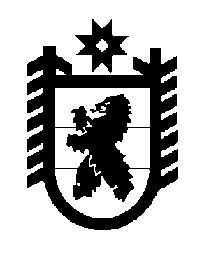 Российская Федерация Республика Карелия    ПРАВИТЕЛЬСТВО РЕСПУБЛИКИ КАРЕЛИЯПОСТАНОВЛЕНИЕот  26 ноября 2011 года № 323-Пг. ПетрозаводскО Порядке осуществления временных ограничений или прекращения движения транспортных средств по автомобильным дорогам регионального или межмуниципального, местного значенияв Республике КарелияВ соответствии со статьей 30 Федерального закона от 8 ноября       2007 года № 257-ФЗ "Об автомобильных дорогах и о дорожной деятельности в Российской Федерации и о внесении изменений в отдельные законодательные акты Российской Федерации" Правительство Республики Карелия п о с т а н о в л я е т:Утвердить прилагаемый Порядок осуществления временных ограничений или прекращения движения транспортных средств по автомобильным дорогам регионального или межмуниципального, местного значения в Республике Карелия.          ГлаваРеспублики Карелия                                                                     А.В. НелидовПорядок осуществления временных ограничений или прекращения движения транспортных средств по автомобильным дорогам регионального или межмуниципального, местного значения в Республике КарелияI. Общие положения1. Настоящий Порядок осуществления временных ограничений или прекращения движения транспортных средств по автомобильным дорогам регионального или межмуниципального, местного значения в Республике Карелия (далее – Порядок) разработан на основании статьи 30 Федерального закона от 8 ноября 2007 года № 257-ФЗ "Об автомобильных дорогах и о дорожной деятельности в Российской Федерации и о внесении изменений в отдельные законодательные акты Российской Федерации".2. Порядок определяет процедуру введения временных ограничений или прекращения движения транспортных средств по автомобильным дорогам регионального или межмуниципального, местного значения в Республике Карелия (далее – временные ограничения или прекращение движения).3. Временные ограничения или прекращение движения устанавливаются:   при реконструкции, капитальном ремонте и ремонте автомобильных дорог;в период возникновения неблагоприятных природно-климатических условий, в случае снижения несущей способности конструктивных элементов автомобильной дороги, ее участков и в иных случаях в целях обеспечения безопасности дорожного движения;в период повышенной интенсивности движения транспортных средств накануне нерабочих праздничных и выходных дней, в нерабочие праздничные и выходные дни, а также в часы максимальной загрузки автомобильных дорог;в иных случаях, предусмотренных федеральными законами и законами Республики Карелия.4. Временные ограничения или прекращение движения вводятся на основании соответствующего распорядительного акта о введении ограничения или прекращения движения (далее – акт о введении ограничения), за исключением случаев, предусмотренных пунктом 22 настоящего Порядка.Временные ограничения или прекращение движения в условиях военного и чрезвычайного положений осуществляются в соответствии с законодательством Российской Федерации о военном и чрезвычайном положениях.5. Акт о введении ограничения принимается:1) для автомобильных дорог регионального или межмуниципального значения:в случаях, предусмотренных разделом IV настоящего Порядка, – органом исполнительной власти Республики Карелия, уполномоченным в сфере дорожной деятельности;в случаях, предусмотренных разделами III и VI настоящего Порядка, – органом исполнительной власти Республики Карелия, уполномоченным в сфере дорожной деятельности, или уполномоченными им организациями;2) для автомобильных дорог общего пользования местного значения:в случаях, предусмотренных разделами IV и VI настоящего Порядка, – органами местного самоуправления;в случаях, предусмотренных разделом III настоящего Порядка, – органами местного самоуправления или уполномоченными ими организациями.6. Актом о введении ограничения устанавливаются:сроки начала и окончания периодов временного ограничения или прекращения движения;автомобильные дороги (участки автомобильных дорог), на которых вводятся временные ограничения или прекращение движения;категории (виды) транспортных средств, в отношении которых вводятся временные ограничения или прекращение движения;      организации, обеспечивающие временные ограничения или прекращение движения.7. Контроль за соблюдением пользователями автомобильными дорогами временных ограничений или прекращения движения осуществляют государственные контрольные и надзорные органы в пределах предоставленных полномочий.II. Информирование о введении временных ограничений или прекращении движения транспортных средствпо автомобильным дорогам8. В случае принятия решения о временных ограничениях или прекращении движения орган исполнительной власти Республики Карелия, уполномоченный в сфере дорожной деятельности, органы местного самоуправления, уполномоченные организации (далее – уполномоченные органы) обязаны принимать меры по организации дорожного движения, в том числе посредством устройства объездов, в случаях, предусмотренных разделами III и V настоящего Порядка.9. При издании акта о введении ограничения или прекращения движения уполномоченные органы обязаны за 30 дней (за исключением случаев, предусмотренных разделом V настоящего Порядка, когда о временных ограничениях или прекращении движения пользователи автомобильными дорогами информируются незамедлительно) до начала введения временных ограничений или прекращения движения информировать пользователей автомобильными дорогами путем установки знаков дополнительной информации, размещения на сайтах в сети Интернет, а также через средства массовой информации о причинах и сроках таких ограничений, а также о возможных маршрутах объезда.10. Уполномоченный орган, издавший акт о введении ограничения или прекращения движения, информирует об этом государственные контрольные и надзорные органы.III. Временные ограничения или прекращениедвижения при реконструкции, капитальном ремонте и ремонтеавтомобильных дорог11. Акт о введении ограничения при реконструкции, капитальном ремонте и ремонте автомобильных дорог принимается на основании:утвержденной в установленном порядке проектной документации, которой обосновывается необходимость введения ограничения или прекращения движения;схемы организации дорожного движения, согласованной с органами государственной инспекции безопасности дорожного движения.12. Временные ограничения или прекращение движения осуществляются:с закрытием движения на участке автомобильной дороги и обеспечением объезда по автомобильным дорогам общего пользования по согласованию с владельцами автомобильных дорог;путем устройства временной объездной дороги;с устройством реверсивного или одностороннего движения;с закрытием движения в течение определенных периодов времени, но не более 8 часов в сутки.13. Период временных ограничений или прекращения движения устанавливается в соответствии с проектной документацией. Изменение срока действия ограничений допускается в случаях неблагоприятных погодных условий, чрезвычайных и аварийных ситуаций, обстоятельств непреодолимой силы, о чем вносятся изменения в акт о введении ограничений.14. Временные ограничения или прекращение движения обеспечиваются организациями, указанными в акте о введении ограничения, посредством установки соответствующих дорожных знаков или иными техническими средствами организации дорожного движения, а также распорядительно-регулировочными действиями.IV. Временные ограничения движения в период возникновениянеблагоприятных природно-климатических условий15. Временные ограничения движения в период возникновения неблагоприятных природно-климатических условий вводятся в весенний и осенний периоды в случае снижения несущей способности конструктивных элементов автомобильной дороги, вызванной их переувлажнением.16. Акт о введении ограничения согласовывается с органами государственной инспекции безопасности дорожного движения.17. Временное ограничение движения в весенний и осенний период осуществляется путем установки соответствующих дорожных знаков, ограничивающих нагрузки на оси транспортного средства.18. В период введения временного ограничения движения в весенний и осенний период движение по автомобильным дорогам транспортных средств с грузом или без груза, нагрузки на оси которых превышают предельно допустимые нагрузки, установленные актом о введении ограничения, осуществляется в соответствии с законодательством Российской Федерации, регулирующим правоотношения в сфере перевозки тяжеловесных грузов.19. Временное ограничение движения в весенний и осенний период не распространяется:на международные перевозки грузов;на пассажирские перевозки автобусами, в том числе международные;на перевозки продуктов питания (за исключением пива и напитков, изготавливаемых на его основе, алкогольной и спиртосодержащей продукции), кормов, животных, лекарственных препаратов, семенного фонда, посадочного материала, минеральных и органических удобрений, почты и почтовых грузов, кислорода, сжиженного газа, горюче-смазочных материалов, бытовых отходов;на транспортные средства, необходимые для ликвидации последствий стихийных бедствий или иных чрезвычайных происшествий, содержания автомобильных дорог общего пользования.20. При введении временного ограничения движения в весенний и осенний период допускается движение нижеперечисленных автотранспортных средств, при условии превышения ими  допустимых нагрузок, указанных в акте о введении ограничения, не более чем на пятьдесят процентов:перевозящих топливо для теплоснабжающих организаций жилищно-коммунального комплекса и населения (мазут, уголь, топливная щепа, торф, дрова длиной до двух метров), а также техники, задействованной на подготовке почвы и посадке лесных культур, выполнении противопожарных мероприятий;рубительных машин для производства топливной щепы.21. Продолжительность временного ограничения движения в весенний период не должна превышать 45 дней, в осенний период – 20 дней.V. Временные ограничения или прекращение движения,вводимые в иных случаях в целях обеспечения безопасностидорожного движения22. Временные ограничения или прекращение движения в целях обеспечения безопасности дорожного движения вводятся:1) при опасных природных явлениях (в том числе размывы автомобильных дорог и искусственных дорожных сооружений при разливах рек, землетрясения);2) при аварийных ситуациях на дорогах (в том числе дорожно-транспортные происшествия, технологические аварии);3) при выполнении работ по содержанию автомобильных дорог, когда такие работы создают угрозу безопасности дорожного движения;4) в случае выявления дефектов и повреждений автомобильных дорог и искусственных дорожных сооружений, создающих угрозу безопасности дорожного движения.23. Временные ограничения или прекращение движения в целях обеспечения безопасности дорожного движения вводятся без принятия акта о введении ограничения путем установки соответствующих дорожных знаков или иными техническими средствами организации дорожного движения, а также распорядительно-регулировочными действиями.24. Временные ограничения или прекращение движения в целях обеспечения безопасности дорожного движения вводятся незамедлительно органами и организациями, указанными в пункте 5 настоящего Порядка, уполномоченными сотрудниками организаций, осуществляющих содержание соответствующих участков автомобильных дорог, в том числе по предложениям органов государственной инспекции безопасности дорожного движения, уполномоченных в установленном порядке комиссий по предупреждению и ликвидации чрезвычайных ситуаций и обеспечению пожарной безопасности.О введенных временных ограничениях или прекращении движения информируются организации, осуществляющие содержание соответствую-щих участков автомобильных дорог, и органы государственной инспекции безопасности дорожного движения.25. Временные ограничения или прекращение движения в целях обеспечения безопасности дорожного движения осуществляются:с закрытием движения на участке автомобильной дороги и обеспечением объезда по автомобильным дорогам общего пользования;с ограничением движения по отдельным полосам автомобильной дороги;путем устройства временной объездной дороги;с устройством реверсивного или одностороннего движения;с закрытием движения в течение времени, необходимого для устранения (ликвидации) причины, вызвавшей данную ситуацию, если иное невозможно.26. Срок временных ограничений или прекращения движения при аварийных ситуациях и чрезвычайных природных явлениях определяется периодом времени, необходимого для устранения (ликвидации) причины, вызвавшей данную ситуацию.27. Временные ограничения движения при выполнении работ по содержанию автомобильных дорог осуществляются в соответствии со схемами организации дорожного движения, согласованными с органами государственной инспекции безопасности дорожного движения, в течение времени, необходимого для выполнения установленных технологических операций.28. Срок временных ограничений или прекращения движения в случае выявления дефектов и повреждений автомобильных дорог, создающих угрозу безопасности дорожного движения, определяется периодом времени, необходимого для устранения дефектов и повреждений, создающих угрозу безопасности дорожного движения.VI. Временные ограничения или прекращение движения, вводимые в период повышенной интенсивности движения транспортных средств накануне нерабочих праздничных и выходных дней, в нерабочие праздничные и выходные дни, а также в часы максимальной загрузки автомобильных дорог	29. Акт о введении ограничения в период повышенной интенсивности движения транспортных средств накануне нерабочих праздничных и выходных дней, в нерабочие праздничные и выходные дни, а также в часы максимальной загрузки автомобильных дорог согласовывается с органами государственной инспекции безопасности дорожного движения.30. Временные ограничения или прекращение движения обеспечиваются организациями, указанными в акте о введении ограничения, посредством установки соответствующих дорожных знаков или иными техническими средствами организации дорожного движения, а также распорядительно-регулировочными действиями._________________Утвержден постановлением Правительства Республики Карелия от 26 ноября 2011 года № 323-П